.........................................................................vārds, uzvārds, klaseDiagnosticējošais darbs lasītprasmē 2. klasei1. darbsПознакомься!Прочти текст!Крот и солнечные очкиВсё началось с того, что крот нашёл денежку. Однажды утром, прокладывая подземный ход, он почувствовал что-то плоское и круглое. Глаза крота, привыкшие к подземной темноте, в ярком солнечном свете ничего не видели.Крот потащил странный предмет в свою комнату и там внимательно его рассмотрел. Это была монета с цифрой «2». Крот нашёл деньги! Ну наконец-то и он сможет что-нибудь купить! Только надо придумать, что.Крот думал всю ночь. К утру он придумал – он купит солнечные очки! Такие круглые, с совершенно тёмными стёклышками. И тогда он сможет гулять на поверхности и встречаться с другими. Радостный крот побежал по подземному ходу к дому своего друга суслика и рассказал ему о своих планах. «Я должен тебя огорчить,» сказал суслик, «в лесном магазинчике не продаются солнечные очки. Я слышал от сороки, будто их можно купить в городских магазинах».Крот опечалился и поплёлся обратно в нору. С того самого дня крота больше никто не видел. Напрасно суслик высвистывал его у всех входов и выходов – крот не показывался. В норе суслик нашёл записку: “Моему другу суслику. Не беспокойся, через месяц я вернусь.”	Куда же отправился крот?                                               (Pēc M.V.Lindes)1. Подчеркни в тексте предложение, в котором содержится ответ на вопрос “Почему крот хотел купить солнечные очки?” (1 punkts)2. Обведи те очки, которые хотелось купить кроту!(1 punkts)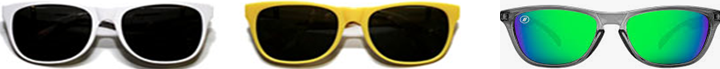 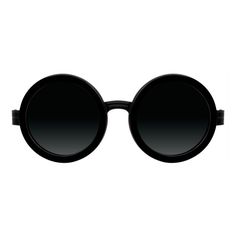 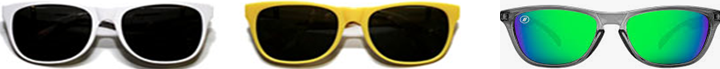 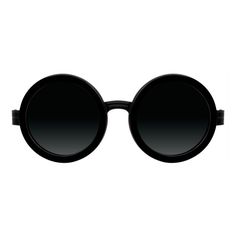 3. Отметь, является ли данное утверждение верным или неверным! (6 punkti)4. Закончи предложение, используя прочитанный текст!(2 punkti)Крот опечалился, потому что____________________________________________________________________________________________________________________________________________________________________________________________________________________5. Как ты думаешь, куда отправился крот? Запиши ответ одним предложением!(2 punkti)____________________________________________________________________________________________________________________________________________________________________________________________________________________ОЦЕНИ, КАК ТЫ СПРАВИЛСЯ С РАБОТОЙ!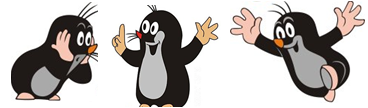 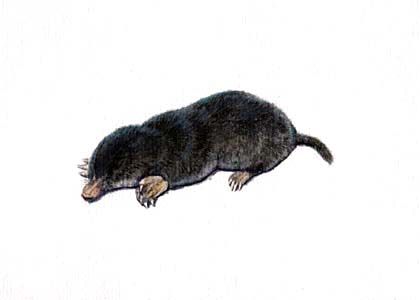 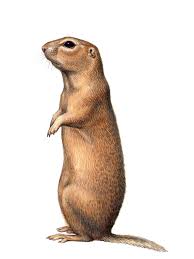 Крот на лугу нашёл монету.верноКрот на лугу нашёл монету.неверноКрот всю ночь думал, что купить.верноКрот всю ночь думал, что купить.неверноУтром крот отправился к суслику.верноУтром крот отправился к суслику.неверноКрот ходил в лесной магазинчик покупать солнечные очки.верноКрот ходил в лесной магазинчик покупать солнечные очки.неверноВ лесном магазинчике нельзя купить солнечные очки.верноВ лесном магазинчике нельзя купить солнечные очки.неверноСорока посоветовала кроту отправиться в городские магазины.верноСорока посоветовала кроту отправиться в городские магазины.неверно